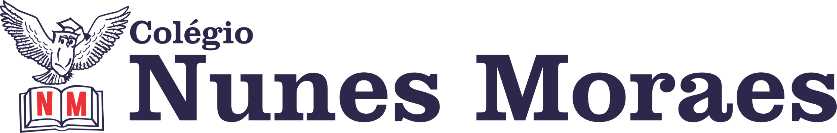  “Para dias bons: sorrisos;Para dias ruins: paciência;Para todos os dias: fé”.1ª aula: 7:20h às 8:15h – MATEMÁTICA – PROFESSORA: GABRIELLADurante a resolução dessas questões a professora Gabriella vai tirar dúvidas no WhatsApp (9.9174-8820)Faça foto das atividades que você realizou e envie para coordenação Flay (9.9198-6443)Essa atividade será pontuada para nota.2ª aula: 8:15h às 9:10h – PORTUGUÊS – PROFESSORA: MONNALYSA FONTINELE 1º passo: Receber as redações a limpo no grupo de redação – 05 minutos.2º passo: Livro Descobrindo a Gramática - Google meet para explicação páginas 208 a 211 -  20 minutos.3º passo: Resolver páginas 212 a 216 (questões 2, 3, 7 e 9) – 20 minutos.4º passo: Enviar para a Flay – 05 minutos.Durante a resolução dessas questões a professora Monnalysa vai tirar dúvidas no WhatsApp (9.9183-9273)Faça foto das atividades que você realizou e envie para coordenação Flay (9.9198-6443)Essa atividade será pontuada para nota.

Intervalo: 9:10h às 9:45h3ª aula: 9:45h às 10:40h – PORTUGUÊS – PROFESSORA: MONNALYSA FONTINELE1º passo: Correção no WhatsApp das páginas 212 a 216 (questões 2, 3, 7 e 9) – 10 minutos.2º passo: Explicação pelo meet da avaliação diagnóstica de redação. – 20 minutos. 3º passo: Leitura das explicações das páginas 235 a 239 – discussão no grupo. – 20 minutos.Durante a resolução dessas questões a professora Monnalysa vai tirar dúvidas no WhatsApp (9.9183-9273)Faça foto das atividades que você realizou e envie para coordenação Flay (9.9198-6443)Essa atividade será pontuada para nota.4ª aula: 10:40h às 11:35h – MATEMÁTICA – PROFESSORA: GABRIELLADurante a resolução dessas questões a professora Gabriella vai tirar dúvidas no WhatsApp (9.9174-8820)Faça foto das atividades que você realizou e envie para coordenação Flay (9.9198-6443)Essa atividade será pontuada para nota.BOM FINAL DE SEMANA!!